Об экспертно-проверочной комиссииуправления ЗАГС и архивов Липецкой областиВ соответствии со статьей 6 Федерального закона от 22 октября 2004 года № 125-ФЗ «Об архивном деле в Российской Федерации», Положением об управлении ЗАГС и архивов Липецкой области, утвержденным распоряжением Правительства Липецкой области от 16 января 2023 года № 7-рПРИКАЗЫВАЮ:1. Утвердить Положение об экспертно-проверочной комиссии управления ЗАГС и архивов Липецкой области (приложение).2. Контроль за настоящим приказом оставляю за собой.Начальник управления							С.А. КоролеваПоложение об экспертно-проверочной комиссии управления ЗАГС и архивов Липецкой области1. Общие положения1.1. Экспертно-проверочная комиссия управления ЗАГС и архивов Липецкой области (далее – ЭПК) создается на основании статьи 6 Федерального закона от 22.10.2004 № 125-ФЗ «Об архивном деле в Российской Федерации» в целях рассмотрения вопросов, связанных с экспертизой ценности документов, отбором и включением их в состав Архивного фонда Российской Федерации, а также с определением в его составе особо ценных, в том числе уникальных документов.1.2. В своей деятельности ЭПК руководствуется Конституцией Российской Федерации, Федеральным законом от 22.10.2004 № 125-ФЗ «Об архивном деле в Российской Федерации», нормативными правовыми актами Российской Федерации, устанавливающими сроки хранения документов; правилами организации хранения, комплектования, учета и использования документов Архивного фонда Российской Федерации и других архивных документов в государственных и муниципальных архивах, музеях и библиотеках, научных организациях, решениями Центральной экспертно-проверочной комиссией при Федеральном архивном агентстве (далее – ЦЭПК при Росархиве), настоящим Положением.1.3. ЭПК является постоянно действующим совещательным органом управления ЗАГС и архивов Липецкой области (далее - Управление). 1.4. Решения ЭПК оформляются протоколом и вступают в силу после его утверждения начальником Управления.Решения ЭПК являются обязательными для исполнения государственными архивами Липецкой области и структурными подразделениями органов местного самоуправления, выполняющими функции муниципальных архивов (далее - муниципальные архивы), государственными органами, органами местного самоуправления, учреждениями, предприятиями и организациями - источниками комплектования государственных и муниципальных архивов на территории Липецкой области. 1.5. ЭПК осуществляет свою работу во взаимодействии с центральными экспертными (экспертными) комиссиями (далее – ЦЭК, ЭК) источников комплектования, а также ЦЭПК при Росархиве.1.6. Состав ЭПК утверждается приказом Управления, в него входят: председатель, заместитель председателя, секретарь и члены ЭПК из числа государственных гражданских служащих отдела организации и контроля деятельности архивов Управления, сотрудников государственных архивов и муниципальных архивов Липецкой области (по согласованию).1.6. Председателем ЭПК назначается первый заместитель начальника Управления, который осуществляет общее руководство и несет ответственность за выполнение возложенных на ЭПК задач. В случае отсутствия председателя ЭПК его обязанности исполняет заместитель председателя ЭПК.1.7. Секретарь ЭПК назначается из числа сотрудников отдела Управления по направлению деятельности. 1.8. Председатель ЭПК имеет право привлекать к подготовке отдельных вопросов для рассмотрения на ЭПК в качестве экспертов работников государственных и муниципальных архивов.2. Задачи ЭПК2.1. Основными задачами ЭПК являются: 2.1.1. Определение видов и состава источников комплектования государственных архивов и муниципальных архивов Липецкой области.2.1.2. Рассмотрение вопросов формирования и оптимизации состава Архивного фонда Российской Федерации. 2.1.3. Методическое обеспечение работ по экспертизе ценности документов, проводимых в государственных и муниципальных архивах Липецкой области. 2.1.4. Рассмотрение и принятие решений по практическим вопросам экспертизы ценности документов, систематизации документов внутри архивного фонда государственных и муниципальных архивов Липецкой области и учреждений, предприятий и организаций - источников комплектования, определению и уточнению фондовой принадлежности архивных документов.  2.1.5. Осуществление научно-методического руководства деятельностью экспертно-методических комиссий государственных архивов Липецкой области и экспертных комиссий муниципальных архивов Липецкой области, архивов учреждений, предприятий и организаций - источников комплектования. 3. Функции ЭПК3.1. Рассматривает и принимает решения об утверждении:3.1.1. описей дел, документов постоянного хранения;3.1.2. перечней проектов/объектов, проблем/тем, научно-техническая документация по которым подлежит передаче на постоянное хранение;3.1.3. оценочных описей, составленных государственными архивами или муниципальными архивами Липецкой области на документы, предложенные гражданами к приобретению архивами;3.1.4. описей копий архивных документов, хранящихся в государственных архивах и муниципальных архивах Липецкой области на правах подлинников;3.1.5. описей особо ценных дел, документов;3.1.6. перечней номеров особо ценных дел, документов;3.1.7. переработанных описей дел, документов;3.1.8. описей дел, документов, созданных государственными архивами и муниципальными архивами Липецкой области в результате инициативного документирования событий современности или прошлого;3.1.9. актов о выделении к уничтожению архивных документов, хранящихся в государственных архивах и муниципальных архивах Липецкой области, не подлежащих хранению.3.2. ЭПК рассматривает и принимает решения о согласовании:3.2.1. списков источников комплектования, изменений и дополнений к ним;3.2.2. списков граждан, выступающих источниками комплектования государственных архивов и муниципальных архивов Липецкой области, изменений и дополнений к ним;3.2.3. описей дел по личному составу, подготовленных источниками комплектования, а также составленных государственными архивами и муниципальными архивами Липецкой области по результатам упорядочения документов по личному составу, поступивших в указанные архивы в исключительных случаях в неупорядоченном состоянии;3.2.4. описей дел по личному составу ликвидированных организаций, не являющихся источниками комплектования;3.2.5. примерных и индивидуальных номенклатур дел источников комплектования;3.2.6. актов об утрате документов в источниках комплектования;3.2.7. актов о неисправимых повреждениях архивных документов в источниках комплектования, а также в государственных архивах и муниципальных архивах Липецкой области;3.2.8. актов описания архивных документов в государственных архивах и муниципальных архивах Липецкой области;3.2.9. актов переработки описей в государственных архивах и муниципальных архивах Липецкой области;к) проектов методических пособий и рекомендаций по вопросам экспертизы ценности, подготовленных государственными архивами субъекта Российской Федерации и муниципальными архивами;3.3. ЭПК рассматривает:3.3.1. предложения о включении документов в Государственный реестр уникальных документов Архивного фонда Российской Федерации с последующим представлением их на рассмотрение ЦЭПК при Росархиве;3.3.2. сдаточные описи на документы архивного фонда личного происхождения и выносит решение о приеме или отказе в приеме указанных документов;3.3.3. предложения организаций, выступающих источниками комплектования государственных архивов и муниципальных архивов Липецкой области о продлении сроков временного хранения документов Архивного фонда Российской Федерации;3.3.4. иные вопросы, возникающие в ходе проведения работы по экспертизе ценности документов.4. Права ЭПКЭПК имеет право: 4.1. Не принимать документы от государственных и муниципальных архивов с нарушением установленных Федеральным архивным агентством правил по вопросам экспертизы ценности документов Архивного фонда Российской Федерации. 4.2. Возвращать составителям на доработку некачественно подготовленные документы, по которым ЭПК имеет право выносить соответствующие решения в случае несоблюдения государственными и муниципальными архивами Липецкой области нормативов по оформлению и представлению документов на рассмотрение ЭПК.4.3. Запрашивать информацию, предложения и заключения государственных и муниципальных архивов Липецкой области по конкретным вопросам экспертизы ценности документов, комплектования, учета, хранения, использования документов Архивного фонда Российской Федерации. 4.4. Предоставлять экспертно-методической комиссии государственных архивов Липецкой области полномочия по определению в составе Архивного фонда Российской Федерации особо ценных документов государственных архивов Липецкой области.4.5. Рекомендовать государственным и муниципальным архивам осуществлять мероприятия по розыску недостающих дел (документов) постоянного хранения, запрашивать письменные объяснения руководителей о причинах отсутствия, утраты или незаконного уничтожения документов. 5. Организация работы ЭПК5.1. Заседание ЭПК и принятые ею решения считаются правомочными, если на заседании присутствует более половины ее состава.5.2. Решения ЭПК принимаются по каждому вопросу (документу) отдельно большинством голосов присутствующих на заседании членов комиссии. При разделении голосов поровну решение принимает председатель ЭПК.5.3. Особые мнения членов ЭПК и других присутствующих на заседании комиссии лиц отражаются в протоколе или прилагаются к нему.5.4. Право решающего голоса имеют только члены ЭПК. Приглашенные консультанты и эксперты имеют право совещательного голоса.5.5. Решения ЭПК, принятые по результатам рассмотрения вопросов (документов), доводятся до сведения заинтересованных организаций.5.6. Ведение делопроизводства ЭПК возлагается на секретаря комиссии.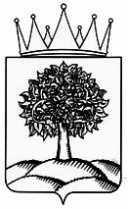 УПРАВЛЕНИЕ ЗАГС И АРХИВОВ ЛИПЕЦКОЙ ОБЛАСТИПРИКАЗУПРАВЛЕНИЕ ЗАГС И АРХИВОВ ЛИПЕЦКОЙ ОБЛАСТИПРИКАЗУПРАВЛЕНИЕ ЗАГС И АРХИВОВ ЛИПЕЦКОЙ ОБЛАСТИПРИКАЗУПРАВЛЕНИЕ ЗАГС И АРХИВОВ ЛИПЕЦКОЙ ОБЛАСТИПРИКАЗг. ЛипецкПриложение к приказу управления ЗАГСи архивов Липецкой области«Об экспертно-проверочной комиссии управления ЗАГС и архивов Липецкой области»